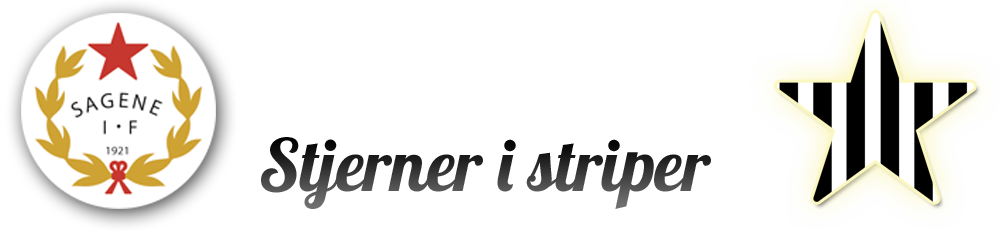 InkluderingI Sagene IF har ungdommen et tilbud som får dem til å bli i klubben.Sagene IF driver systematisk informasjons- og rekrutteringsarbeid overfor skoler og foreldre.I Sagene IF driver vi først og fremst organisert aktivitet for alle.I Sagene IF jobber alle avdelingene/lagene for å implementere klubbens verdier.KompetanseI Sagene IF bygger og utvikler vi organisasjonen sentralt, i avdelingene og på lagsnivå.I Sagene IF har egenkapital i henhold til revisors anbefalinger for å sikre stabil drift.I Sagene IF har alle avdelinger gjennomført nødvendige kurs som er arrangert av OIK.Frivillighet og dugnadI Sagene IF har vi lave medlems og treningsavgifter fordi vi jobber dugnad.UngdomssatsningI Sagene IF skal vi tilby muligheter for flere idretter eller andre aktiviteterI Sagene IF skal vi ha lave kostnader for barn og ungdomKlubbhåndbokI Sagene IF skal vi ha en kortfattet og elektronisk håndbokAnleggSagene IF videreutvikler klubbhuset og uteområdene.Sagene IF planlegger og gjennomfører drift og utvikling av Bjølsenhallen i tråd med bestemmelser og vurderinger om nye haller og områder.